Vážení rodiče, srdečně vás zvu na naše společné třídní schůzky pro nově přijaté dětiPro děti s integrací Korycanská 12Které se budou konat dne 18.6. 2020 od 16:30 hodin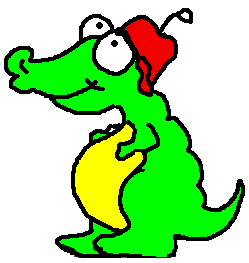 Místo: ve třídě slůňatNa třídní schůzce budete seznámeni se školním řádem, s kroužky, které připravujeme pro vaše děti a s pravidly naší MŠ.Budeme se na Vás těšit, přijďte prosím včas a bez dětiček  děkujeme za pochopení.Ředitelka školy Kateřina Pechová a kolektiv MŠ